Publicado en Barcelona, Madrid el 05/04/2013 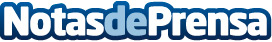 LoyaltyCRM, S.L. lanza su plataforma de emailing: LoyaltyExpress®Gestionar una base de datos de calidad es básico para poder realizar acciones de comunicación efectivas con los clientes.Datos de contacto:Chelo FernándezDirectora Comercial902 955 823Nota de prensa publicada en: https://www.notasdeprensa.es/loyaltycrm-sl-lanza-su-plataforma-de-emailing-loyaltyexpressr Categorias: Marketing E-Commerce http://www.notasdeprensa.es